Carolin Wolf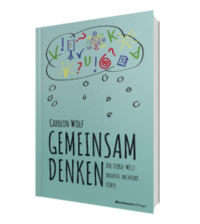 Gemeinsam DenkenDie VUKA-Welt braucht mehrere Köpfe1. Auflage BusinessVillage 2019176 Seiten
ISBN 978-3-86980-470-517,95 Euro
Pressematerialien: http://www.businessvillage.de/presse-1078
KlappentextZeiten, in denen eine One-Man-Show Informationen beschafft, auswertet und Entscheidungen fällt, sind schon lange passé. Denn für einsame Entscheidungen ist die Gemengelage aus Informationsunsicherheit und Komplexität viel zu unübersichtlich. Wie kommen wir in einer VUKA-Welt zu belastbaren Informationsgrundlagen und tragfähigen Entscheidungen? Wie lässt sich ein Umfeld kreativen, fokussierten und gemeinsamen Denkens etablieren?Wolfs Buch gibt Antworten darauf. Mit dem Konzept des „Gemeinsamen Denkens“ liefert es einen praktikablen Ansatz, Unsicherheit und Komplexität besser zu begegnen und gemeinsam arbeits- und handlungsfähig zu sein. Doch dazu müssen wir Denkweisen, Fähigkeiten und Wissen aller Beteiligten einbinden. Anschaulich illustriert Wolfs Buch, wie es gelingt, verschiedene Standpunkte, Interessenlagen und Ansichten zusammenzuführen.Dazu bedarf es dreier Grundvoraussetzungen: Verstehen, Mitgestalten und ein gemeinsam getragener Sinn. Mehr nicht!Ein lesenswertes Mitmachbuch für alle, die mit anderen gemeinsam ins Denken und Handeln kommen wollen.Die AutorinCarolin Wolf ist seit 2001 Geschäftsführerin von Wolf&Oberkötter Personal- und Organisationsentwicklung, mit den Schwerpunkten des betrieblichen Gesundheitsmanagements, dem Begleiten und Gestalten von Veränderungsprozessen sowie der Konfliktklärung. Die Diplom-Psychologin ist als hypnosystemische Beraterin und Effectuation-Expertin in den unterschiedlichsten Kontexten tätig. Über BusinessVillageBusinessVillage ist der Verlag für die Wirtschaft. Mit dem Fokus auf Business, Psychologie, Karriere und Management bieten wir unseren Lesern aktuelles Fachwissen für das individuelle und fachliche Vorankommen. Renommierte Autoren vermitteln in unseren Sach- und Fachbüchern aktuelle, fundierte und verständlich aufbereitete Informationen mit Nutzwert.PresseanfragenSie haben Interesse an honorarfreien Fachbeiträgen oder Interviews mit unseren Autoren? Gerne stellen wir Ihnen einen Kontakt her. Auf Anfrage erhalten Sie auch Besprechungsexemplare, Verlosungsexemplare, Produktabbildungen und Textauszüge.BusinessVillage GmbH
Jens Grübner
Reinhäuser Landstraße 22  
37083 GöttingenE-Mail: redaktion@businessvillage.de
Tel: +49 (551) 20 99 104
Fax: +49 (551) 20 99 105-------------------------------------Geschäftsführer: Christian HoffmannHandelsregisternummer: 3567Registergericht: Amtsgericht Göttingen